#47ZILVERAg47	107.868GELEIDENDFOTOGRAFIEANTIBACTERIEELDraden van zilver worden geweven in handschoenen , zodat  ze kunnen worden gebruikt om touch-screen apparaten te bedienen  .Lichtgevoelige zilverhalogeniden worden gebruikt in filmfotografie , maar ook in fotochrome brillen.Zilveren nanodeeltjes hebben antibacteriële eigenschappen en worden in kleding geweven om  geuren te voorkomen.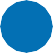 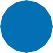 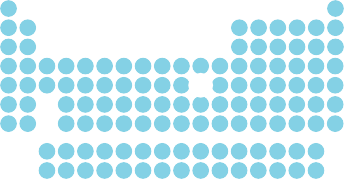 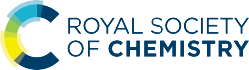 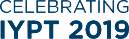 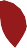 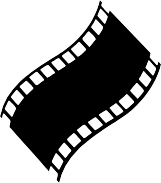 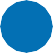 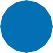 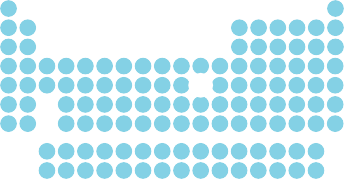 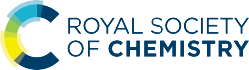 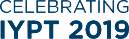 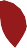 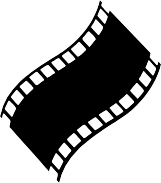 Ci	© 2019 Andy Brunning/Royal Society of Chemistry	#IYPT2019